Эффективная подготовка будущих выпускников школ к решению заданий с параметрами ЕГЭУчитель математики МАОУ «Академический лицей» города МагнитогорскаОглавлениеВведение..................................................................................................................3§1 Теоретические основы решений заданий с параметрами………………41.1 Параметр. Особенности задач и заданий с параметрами ЕГЭ…….……….41.2. Методы решения заданий с параметрами…………………………………..51.2.1 Аналитические методы ………………………………….…………………51.2.2. Функциональный метод ……………………………………..…………….71.2.3. Функционально – графический метод…………………………………...111.2.4.  Геометрический метод ……………………………………………..........14§2 Рекомендации к решению заданий с параметрами в ЕГЭ…………….162.1 Решение алгебраических уравнений с параметрами……………………...162.2 Решение трансцендентных уравнений с параметрами……………………172.3 Решение различных видов неравенств с параметрами……………………182.4 Решение систем уравнений и систем неравенств с параметрами………...21Заключение……………………………………………………………………...23Использованная литература…………………………………………………….24ВведениеАктуальность: Большинству выпускников школ каждый год не хватает баллов по математике для поступления в престижные ВУЗы страны. Объясняется это тем, что для поступления в них требуется уметь решать самые сложные задания ЕГЭ. Одним из таких является задание №18, которое предполагает умения решать различные задания с параметрами. Практика вступительных экзаменов в ВУЗы по математике показывает, что задачи с параметрами представляют для абитуриентов наибольшую сложность, как в логическом, так и в техническом плане и поэтому умение их решать во многом предопределяет успешную сдачу экзамена в любом высшем учебном заведении. Каждый год такие задания решают менее 1% выпускников. Я решил подробнее разобраться в данном вопросе, научиться успешно решать такие задания и разработать собственные рекомендации для их выполнения.Цель работы: Разработать полезные рекомендации по успешному решению задания №18 ЕГЭ.Данная цель может быть реализована посредством решения следующих задач.Задачи:Выявить типы заданий с параметрами ЕГЭ.Изучить различные методы решения заданий с параметрами и провести сравнительный анализ этих методов.Разработать рекомендации по выбору оптимального метода решения конкретных заданий, а также  рекомендации  по применению оптимальных методов  Методы: Изучение и анализ литературы, обобщение и систематизация изученной информации.§1 Теоретические основы решений заданий с параметрамиПараметр. Особенности задач и заданий с параметрами ЕГЭПараметром называется независимая переменная, значение которой в задаче (задании) считается либо заданным фиксированным, либо произвольным действительным числом, либо числом, принадлежащим заранее указанному множеству.Решить задачу с параметром - значит найти, чему равна переменная при любом или указанном значении параметра, либо найти те значения параметра, при которых переменная удовлетворяет определенным условиям. Задачи с параметром служат средством обобщения, систематизации, углубления, диагностики и контроля знаний, умений и навыков учащихся по целому комплексу тем.Выделяют четыре больших класса задач с параметрами: Уравнения, неравенства и их системы, которые необходимо решить для любого значения параметра, либо для значений параметра, принадлежащих определенному множеству.Уравнения, неравенства и их системы, для которых требуется определить количество решений в зависимости от значения параметра.Уравнения, неравенства и их системы, для которых требуется найти все те значения параметра, при которых указанные уравнения (системы, неравенства) имеют заданное число решений.Уравнения, неравенства и их системы, для которых при искомых значениях параметра множество решений удовлетворяет заданным условиям в области определения.Примеры.Решить уравнение в зависимости от значений параметра  ;б) Найти все значения  x , для каждого из которых неравенство 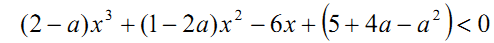 выполняется хотя бы при одном значении  2) :3) a)При каких а уравнение имеет больше двух корней  имеет ровно  два  решения. 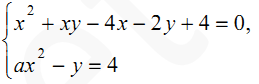  Найти  все  а,  при  каждом  из  которых  уравнение   имеет ровно один корень на промежутке .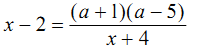 В  ЕГЭ, как правило, встречаются  задания первого, второго и четвёртого типов.Рассмотрим методы решения указанных заданий. Методы решения заданий с параметрамиАналитические методы  Аналитические методы решения заданий с параметрами представляют собой методы, предполагающие  применение известных способов решение уравнений, неравенств и их систем на основе анализа задающих их выражений.  К числу таких методов относят:Метод сведения задачи к равносильной.Перебор различных значений параметраЗамена переменной Выявление необходимых достаточных условий  (или необходимых условий) Рассмотрим эти методы на конкретных примерах:Метод сведения задачи  к равносильнойПример . При каких значениях a функция  имеет хотя бы одну точку максимума?Решение.Данная функция может быть представлена в виде В обоих случаях это части парабол, ветви которых направлены вверх, абсциссы вершин которых соответственно равны =2.  Данные параболы соприкасаются на прямой , поэтому возможная точка максимума будет располагаться на этой прямой, если она будет находиться между прямыми  х=2 и  х=6. Тогда должно выполняться условие, т.е.     значит, .Ответ: при .Перебор различных значений параметраПример. При каких значениях параметра a неравенство  ax  6  2a  3x имеет решением все действительные числа? Решение.Приведем данное неравенство к виду (a  3)x  2(a  3) и рассмотрим несколько случаев. 1. Пусть a  3  0 , тогда получаем x  2. 2. При a  3  0 имеем x  2. 3. Если a  3  0 , т.е. a  3, то число- вое неравенство 0  0 выполняется при всех значениях х. Ответ: a  3.Замена переменнойВ таких случаях требуется исследовать область изменения новой переменной, при этом задача с новой переменной может быть переформулирована.Пример .  Найти все значения параметра а, при каждом из которых уравнение (x²+2(a-2)x+a²-4a)² +(a+5)(x²+2(a-2)x+a²-4a)-a²+8a+2=0имеет: а) единственное решение; б) ровно два различных решения.Решение.Пусть y=f(x)=x²+2(a-2)x+a²-4a, тогда уравнение примет вид g(y)=y²+(a+5)y-a²+8a+2=0. Если f(x)=0, то . Значит, квадратный трехчлен  f(x)  (xa)(xa4) принимает в точке один раз значение f(2 a)4, а остальные свои значения (большие  4) – принимает дважды. Поэтому уравнение имеет единственный корень тогда и только тогда, когда:1) ↔ ↔ a=2+А  ровно два корня – в следующих случаях: 2) y₁ =y₂ > -4 ↔  ↔ 3) y₁<-4<y₂ ↔ g(-4)<0↔Ответ: а) 2  ; б) (;2  ) {1} (2 ; ).Выявление необходимых и достаточных условийЗадачи, в которых поиск  значений параметра или переменной затруднителен, выделяют необходимые условия для получения множества этих значений-претендентов, затем из них отбирают значения в ответ, используя достаточные условия.  Пример. Найти все значения параметра a , при каждом из которых уравнение 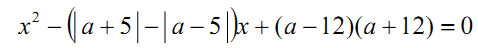 имеет два различных отрицательных корня.Решение.Используя теорему Виета, запишем необходимое и достаточное условия существования двух различных отрицательных корней для квадратного уравнения: Рассмотрим первые два неравенства 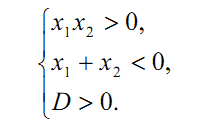  a 12. Теперь рассмотрим дискриминант с учетом того, что a  12. )² - 4>0,10²-4,a²-144<25,   a²<169,    -13<    a<13.Учитывая условие a  12 , получаем 13  a  12. Ответ: (–13; –12).Функциональный метод Наличие у функции, входящих в уравнение (неравенство) замечательных свойств (непрерывность, ограниченность, монотонность) позволяет применить нестандартные методы решения к стандартным по формулировке задачам.К числу таких методов относят:Применение непрерывности функцииПрименение ограниченности функцииПрименение монотонности функцииПрименение непрерывности функцииПример. Найти все значения параметра b, при каждом из которых отрезок [3;1] целиком содержится среди решений неравенства <0Решение.Неравенство перепишем так: >0 или f(x)=(x-3b)(x-)>0. В силу непрерывности  функции f  применим метод интервалов для его решения.На рисунке расставлены знаки f(x) на числовой прямой в зависимости от взаимного расположения точек x= и x  3b. Условие задачи выполняется, если для квадратичной функции имеет место                           или                          Отсюда получаем значения b (-∞;-6) (- или b  0. Ответ: b (-∞;-6) (-.Применение ограниченности функцииЕсли уравнение или неравенство  устроено так, что на всей ОДЗ неизвестной имеют место неравенства и  при некотором A, то: Решение неравенства  или уравнения  сводится к поиску тех х, для которых одновременно  и=А.Решение неравенства  сводится к нахождению тех решений неравенства , для которых определена функция g(x).Пример. Определить количество решений уравнения 2sinπax=x+в зависимости от параметра а.Решение.Оценим левую часть уравнения     -2≤2sinπax≤2.Так как   x+≥2 при x>0 и x+≤-2 при x<0 , то исходное уравнение равносильно совокупности двух систем.(1)↔   nZ(2)↔   nОтвет: при a  n Z один корень, при  a nZ нет решений.Применение монотонности функцииПри использовании монотонности функций различают случаи, когда функции, стоящие в обеих частях уравнения или неравенства являются одинаковыми или разными по монотонности.Полезно руководствоваться следующими выводами.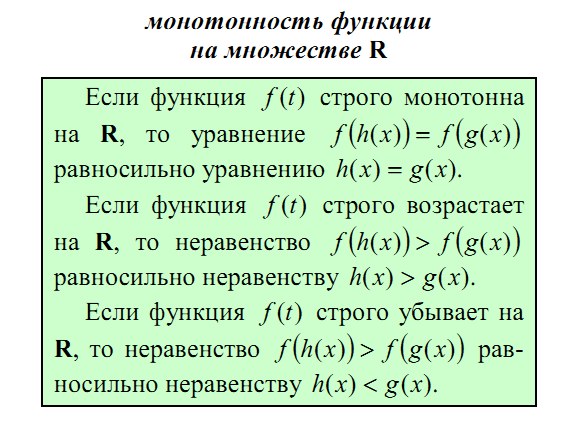 Пример. Найти все значения параметра a, при которых неравенство   при всех Решение.>0⇔Если , то . С другой стороны, . Значит, при  неравенство выполняется при всех , если 2).3) Если , то линейная функция  возрастает на R, а значит, при всех  она не может всегда принимать отрицательные значения.Если , то получим  - верно при всех х, а значит, и приЕсли ,  то неравенство  будет выполняться при всех Ответ: Полезно знать о монотонности на промежутке: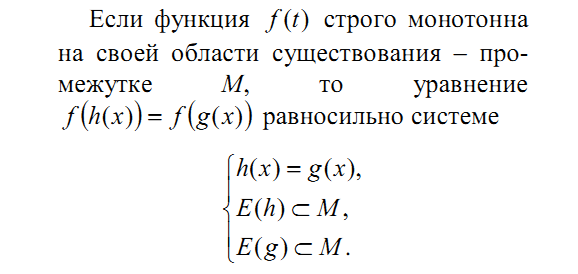 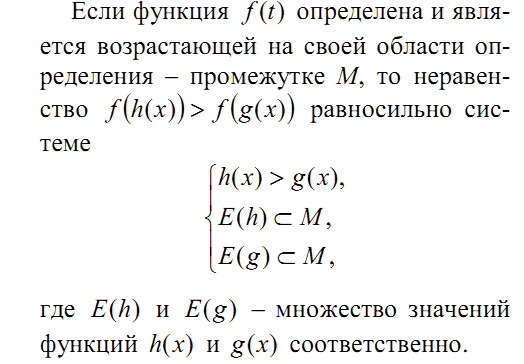 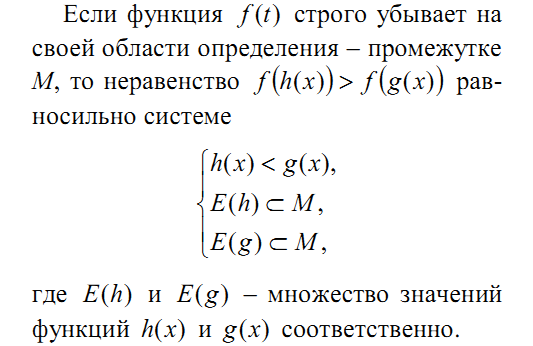 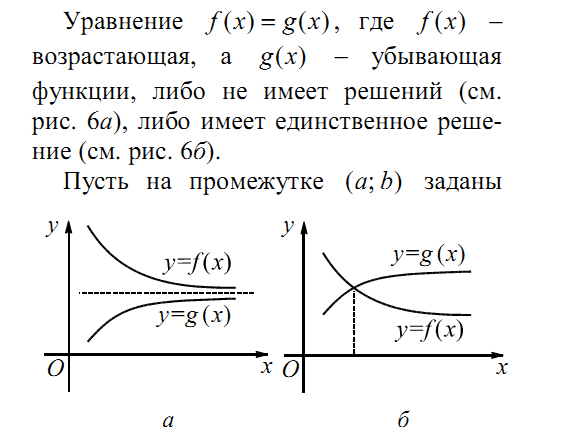 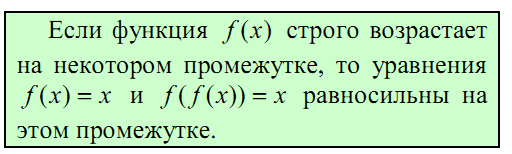 Пример1. В зависимости от значения параметра а решить неравенство .Решение.Перепишем неравенство в виде , т.е., где  возрастает на промежутке [-.Тогда получим систему, равносильную данному неравенствуЕсли , то система не имеет решениеЕсли , то система имеет решение х=0.Если , то система имеет решение Ответ:            .Пример 2. Найти все значения a, при которых уравнение  имеет два различных корня.Решение.Данное уравнение можно записать в виде x, т.е. , причём  строго возрастает на промежутке [0;+ Значит, перейдём к равносильному уравнению , т.е..Оно, в свою очередь, равносильно  решая уравнение , получим при ⇒ Применяя к полученным корням второе условие системы, получим .Ответ: .1.2.3.Функционаоьно-графический метод Функционально-графический метод обладает целым рядом преимуществ перед алгебраическим: он более нагляден и понятен в случаях, когда необходимо ответить на качественный вопрос или провести анализ множества решений.Данный метод позволяет быстро и просто решить задание с параметром на основе построения графиков функций, фигурирующих в уравнении, при этом выделяют несколько способов применения этого метода.Способ «вращающейся» прямойСостоит в том, что мы мысленно вращаем некоторую прямую y=ax+b относительно её собственной точки и смотрим, в каких точках она пересекает построенный график.Пример 7. Найти все значения a, при которых уравнение имеет на промежутке [0;+∞) более двух корней:   Решение:Построим на плоскости ОХУ графики двух функций и выясним, при каких условиях они будут иметь более двух точек пересечения на промежутке [0;+∞):Как видно из построения, при  a≤0 графики не будут  пересекаться на промежутке [0;+∞). А значит,уравнение не будет иметь решение на нём.Верхняя граничная ситуация, при которой будет три решения возможна, если  пройдет через точку (0;5), тогда 5=a│0-4│, отсюда  a=Нижняя граничная ситуация, при которой уравнение будет иметь два решения, а не доходя до которой  - три возможна, если 0<x<4  при a>0Тогда левая ветвь графика  примет вид  и будет касаться ветви гиперболы, т.е. на этой области уравнение будет иметь одно решение.  Найдём, при каком a это будет:,.Но, так как , то получаем  , и тогда при уравнение будет иметь более двух корней.Ответ: .Способ «движущейся» прямойСостоит в том, что мы мысленно двигаем прямую y=a вдоль оси Оу и смотрим, в каких точках она пересекает график. Пример. Найти все значения a, при которых уравнение  имеет ровно один корень на промежутке (-Решение.Данное уравнение равносильно системе Построим график функции  при  . Найдём абсциссы точек пересечения графика на промежутке (-и движущейся прямой где .Из рисунка видно, что при  будет один корень, тогда =-9⇒. Если то  и при  а также  уравнение будет иметь ровно один корень на промежутке (-Значит, решим неравенства ,совокупность которых равносильна системе Тогда получим:  .Ответ: .Применяя функционально-графический  метод, можно использовать не только систему координат хОу, но и хОа. Например, уравнение при его решении графическим методом удобно рассматривать как уравнение с двумя переменными х и а.Тогда можно предложить следующий алгоритм графического решения уравнений с параметром:Находим область определения уравнения. Выражаем α как функцию от х. В системе координат хОа строим график функции α (х) для тех значений х, которые входят в область определения данного уравнения.Находим точки пересечения прямой α =d, с графиком функции α (х). Если прямая α =d пересекает график α(х), то определяем абсциссы точек пересечения. Для этого достаточно решить уравнение d = α(х) относительно х.Записываем ответ.Пример. Найти все значения параметра a, при которых уравнение  имеет два различных неотрицательных корня.Решение.Областью определения данного уравнения является плоскость aOх. Построим в ней график   функции                                                                                                                                                                                                                                               Парабола пересекает ось ОХ в точках (2;0) и (-1;0).                       Вершина параболы                                          Выясним,  при каках a симметричные точки параболы лежат выше оси Оa:х=0⇒ а=2, при этом в точке а = оба корня совпадают. Значит, х0 при а.Ответ: а.1.2.4. Геометрический метод Применяя в процессе решения таких заданий графики функций, фигурирующих в уравнении, неравенстве или системе, возникает необходимость геометрической интерпретации этих математических моделей и их прогнозируемого поведения. Часто такой метод решения заданий с параметрами даёт наглядное и красивое решение по сравнению с другими методами.Пример 8. Найти все значения параметра а, при каждом из которых система имеет ровно 4 решения:Решение. Построим плоскую фигуру, удовлетворяющую первому уравнению системы:, тогда  ; ;, тогда;, .Изобразим на плоскости ОХУ указанные отрезки прямых.Итак, АВСО – искомая фигура. Сравним угловые коэффициенты прямых, содержащих его стороны: , , АС, значит,  АВСО – ромб, не являющийся квадратом.Рассмотрим второе уравнение системы: Оно равносильно уравнению = – окружность c центром в точке К (0;3) при .Поскольку для ромба выполняется условие АВ+ОС=ВС+АО, значит, в него можно вписать окружность, тогда получим 4 точки касания, а значит, 4 решения. Выясним радиус этой окружности, решив геометрическую задачу:АК=4б, ВК=3⇒АВ=5 (АКВ – египетский треугольник), его высота, проведённая из точки К на АВ равна =2,4. Значит, при  система будет иметь 4 решения. Поскольку АВСО – ромб, не являющийся квадратом, то сумма его противоположных углов не равна 180, следовательно, около него нельзя описать окружность.При  система также будет иметь 4 решения.При – два решения, а при Ответ: при .§2 Рекомендации к решению заданий с параметрами в ЕГЭ2.1. Решение алгебраических уравнений с параметрамиПри решении квадратных  уравнений  c параметрами хорошо помогает алгебраический метод, связанный с выделением необходимых и достаточных условий, обеспечивающих выполнение требований задания.Задание 1. При каких значениях а уравнение  имеет два корня, каждый из которых больше 0,5?Решение.Найдём дискриминант уравнения D=-8(-, тогда  =.Уравнение имеет два корня, если >0, тогда возможны случаи:3a-7>0Значит, 3a-7<0. Ответ: при . Решая дробно-рациональные  и иррациональные уравнения, особенно, если в правой части уравнения стоит один параметр, рекомендуем использовать фунционально-графический метод.Задача 2. При каких  а уравнение =ax+3 имеет единственное решение?Решение.Запишем уравнение в виде  =. Рассмотрим графики функций  и . Данное уравнение будет иметь единственное решение, если графики данных функций будут пересекаться в одной точке.График первой функции  -  полуокружность .Графиком второй функции является прямая, причём при х=10 эта прямая примет вид  у=3, т.е. при любом  данная прямая пройдёт через точку (10;3).Как видно из рисунка, если прямая  совпадает с прямыми КА, КС или проходит внутри острого угла АКВ, то она пересекает только в одной точке полуокружность. Если же она совпадает с прямой КВ или проходит внутри острого угла ВКС, то точек пересечения  - две.Выясним, при каких будет одно пересечение:Прямая КС проходит через точку С(4;3), если подставить её координаты в уравнение прямой, то получим Прямая КС проходит через точки А(7;0) и В(1;0), которым соответственно отвечают значения параметра  и . Значит, при   исходное уравнение также имеет единственное решение.Ответ: .2.2 Решение трансцендентных уравнений с параметрамиПри решении тригонометрических уравнений  в основном используются аналитические методы, иногда в дополнении с функционально-графическим.Пример 1. Найдите все значения параметра a , при которых уравнениеcos2x+4acosx+2a²+1=0 не имеет решений.Решение. Преобразуем уравнение: 2cos²x-1+4acosx+2a²+1=0,cos²x+2acosx+a²=0, (cosx+a)²=0  Итак, уравнение свелось к cosx=-a. Оно не имеет решений, если │a│>1.Ответ: a(-∞;-1) (1;+∞).Пример 2. При каких значениях параметра  a уравнение ,  где   имеет одно решение на отрезке Решение.Выполнив после подстановки все преобразования, получим уравнение, где . Решим уравнение:1+,   .Для того, чтобы на отрезке  уравнение имело хотя бы одно решение необходимо и достаточно, чтобы .Решая указанное неравенство и учитывая ограничения, указанные выше, получим Ответ: 2.3. Решение различных видов неравенств с параметрамиЕсли неравенство несложное, например, первой степени и нём легко выразить переменную через параметр, то его можно решить  на основе равносильных преобразований в сочетании с перебором различных значений параметра.Пример 1. Решить неравенство  относительно переменной x.Решение.Запишем неравенство в виде равносильной ему совокупности систем неравенств       Для нахождения решений первой системы сравним выражения a и .Для этого составим и оценим разность  a-=. Тогда a=2 -контрольное значение параметра. В связи с этим:Если a<2, то <0, следовательно  . Тогда на числовой оси решение неравенств будет выглядеть следующим образом.Таким образом, если a<2, то x(;+∞).Если a=2, то следовательно  =a=2. Тогда решением системы имеет вид .Если a>2, то  следовательно  <a. Тогда на рисунке 1 точки a и   поменяются местами и получим: при a>2 x[;+∞).Нанесем полученные результаты на развертку по параметру a:Для нахождения решений второй системы неравенств найдем разность a-(3a-4 )= 4-2a  и оценим ее в зависимости от контрольного значения параметра a=2.Если a<2, то >0, следовательно,  . Тогда решение системы имеет вид:  a<2, то x (;3a-4).Если a=2, то следовательно,  =a=2. Тогда решение системы имеет вид: a=2, то x (-∞;2).Если a>2, то  следовательно,  <a Тогда решение системы имеет вид:  a>2, то xϵ.Отсюда с учётом полученных выводов и рисунка 2 будем иметь решение:a<2: x (;) (;+∞).a=2: x (-∞;2) (;+∞)a>2: x.Ответ:  a<2: x (;) (;+∞);            a=2: x (-∞;2) (;+∞);            a>2: x.В ситуациях, когда неравенство аналитически выглядит сложно, рекомендуем использовать функционально-графический метод его решения.Пример 2. Решить неравенство │2│x│-2a│ относительно x.Решение.В системе координат xOy построим графики функций y=x+a и y=│2│x│-2a│. Графиком первой функции является множество прямых, параллельных прямой y=x. Графиком второй - множество ломаных, проходящих через точку с координатами (0;2a). Следовательно, a=0 есть контрольное значение параметра. Рассмотрим случаи взаимного расположения графиков для a=0, a>0 и a<0.Если a=0, то исходное неравенство равносильно неравенству x2│x│,графическая интерпретация, которого представлена на рисунке 3.Тогда его решением является лишь точка х=0.Если a>0, то нулями второй функции будут точки х=решением. Графически эта ситуация представлена на рисунке 4.неравенства будут являться абсциссы точек графика функции y=x+a, лежащие не ниже графика y=│2│x│-2a│ . Данному условию удовлетворяют точки с абсциссами x=-a и xϵ[x₁;x₂]. Значение x₁ найдем как абсциссу точки пересечения прямой  y=x+a  и прямой, проходящей через точки (0;2a) и (a;0), т.е. прямой . Значит, x+a  =⇒.Значение x₂ найдем как абсциссу точки пересечения прямой  y=x+a и прямой, проходящей через точки (0;-2a)  и  (a;0), т.е. прямой  Значит, x+a=2x-2a ↔ =.Следовательно, если a>0, то x{-a} [.Если a<0, то графики функций y=x+a и y=│2│x│-2a│ не пересекаются. Следовательно, неравенство решений не имеет.Ответ: a<0: решений нет;             a=0: x=0;             a>0: x{-a} [.Пример 3 . При каких значениях параметра a среди решений неравенства   >a содержится единственное целое число?Решение.После преобразований левой части неравенства согласно свойствам логарифмам получим Воспользуемся графическим методом решения в сочетании с аналитическимЗаметим, что единственными целочисленным решением, которое удовлетворяет равносильной системе являются х=102 и х=104, при которых функция у= принимает соответственно значения у=1 и у=3. Поэтому единственное целочисленное х=104 войдёт в состав решений, если .Ответ: .2.4 Решение систем уравнений и систем неравенств с параметрамиПри решении систем уравнений или неравенств очень часто помогает функционально-графический метод в сочетании с аналитическим.Пример. При каких b система имеет решение при любом aРешение., получим Если , то , а при  Представим графическую интерпретацию решения:2) Тогда при любом a имеется решение (0;0), т.е.  подходит.3)  всегда есть решения всегда есть решенияЗначит, при  система имеет решения при любых a.Ответ:.ЗаключениеИтак, мы рассмотрели четыре метода решений заданий с параметрами с их специфическими особенностями. Некоторые из них совместно используются при решении заданий с параметрами, например, аналитический и функционально-графический, или аналитический и функциональный. Некоторые методы специфичны и работают на определённых заданиях, например, геометрический метод.Нами представлены наиболее распространённые типы заданий ЕГЭ с параметрами в рамках программы 10 класса и даны рекомендации к их решению. Набор задач достаточно большой и в большинстве своём они решаются аналитическими и функционально-графическими методами.Использованная литература1.  Корянов  А.Г., Прокофьев А.А.  Использование метода наглядной графической интерпретации при решении уравнений и неравенств с параметрами. // Математика в школе. 2011. №1. – стр. 18-26.2011. №2. – стр. 25-32. Прокофьев А.А. Задачи с параметрами. Учебное пособие.  – М.: МИЭТ, 2004. – 256 стр.Математика: решение задания №2 для 10-х классов (2017-2018 учебный год), 2017, 32 с.Романова Т.Е. Решение уравнений и неравенств первой степени с параметрами. Уравнения и неравенства, содержащие переменную под знаком модуля: Учебно-методическое пособие. – Магнитогорск: МаГУ, 2004. – 63 с.www.alexlarin.narod.ru